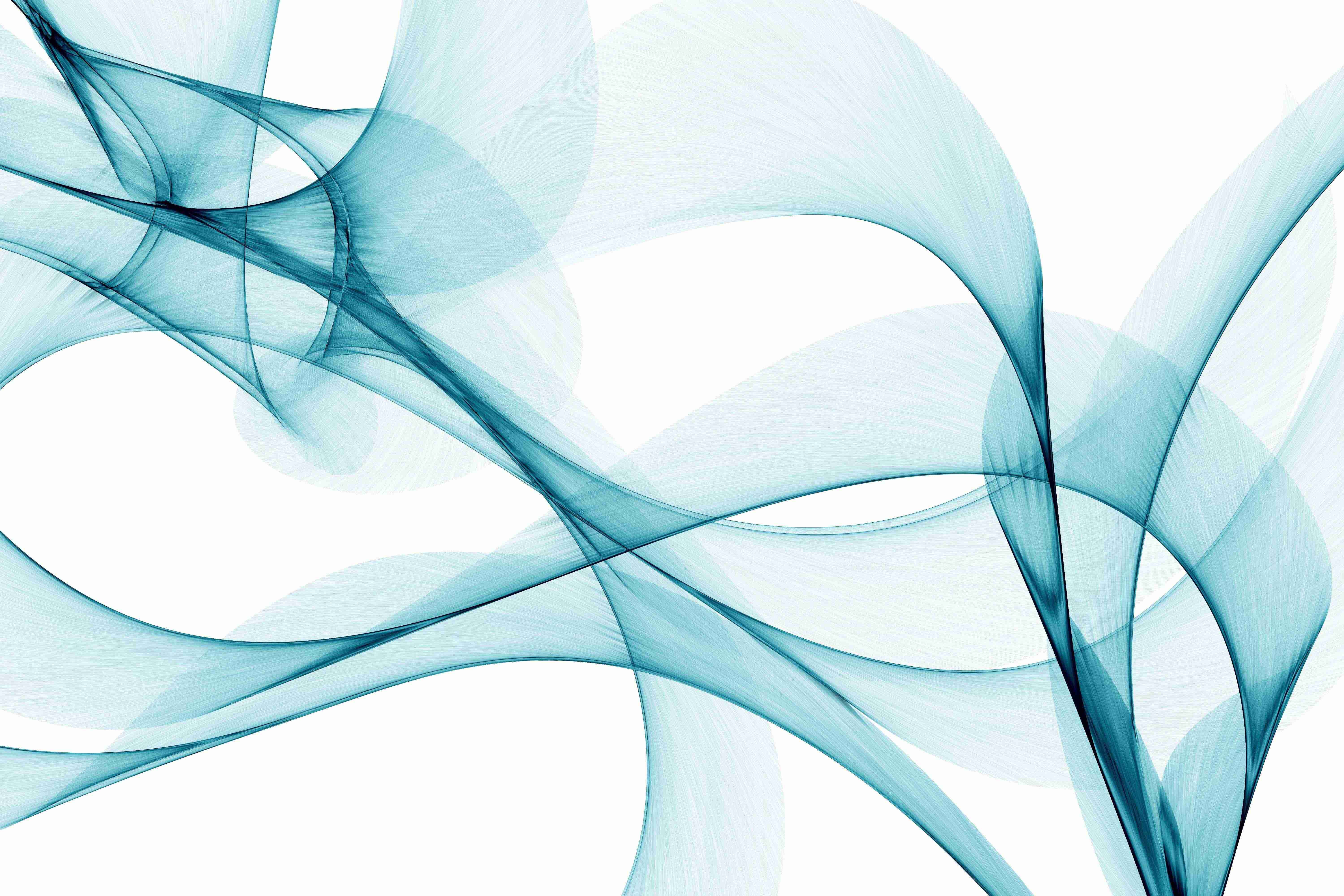 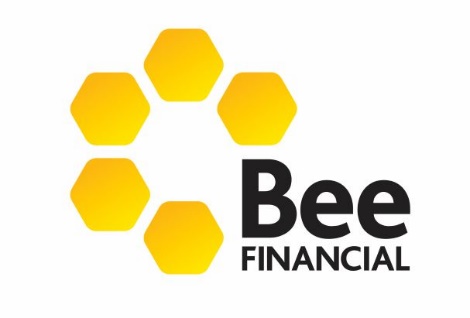 CLIENT DATA FORMFinancial PlanningClient detailsFinancial adviser detailsThe above mentioned adviser is an authorised representative of Bee Financial Pty LtdLicensee detailsReasons for seeking adviceGoals & objectivesObjectives should be specific and measurable. Consider time and quantumPersonal detailsYour detailsContact detailsChildren and/or other dependants - current and expectedAssociated entitiesEmployment detailsCurrent position analysisExisting superannuationSuperannuation accumulation fundsPlease provide a copy of your most recent statementRetirement income streamsPlease provide a copy of your most recent statementBeneficiariesAnnual income and expensesFurther expense details can be collected via the Detailed expense analysis section if required.Investment considerationsCentrelink/Department of Veterans' Affairs (DVA)/Family AssistanceInsuranceGeneral health detailsInsurance needsClient 1Income protection needsClient 2Income protection needsBusiness expense insurance needsSole traders only – for other business insurance needs, refer to Client Data Form – Business InsuranceDetailed expense analysisPlease select the column which is easiest for you to capture your expenditure itemsEstate planningProfessional advisersClient declarationI hereby declare and acknowledge the following:Financial Services GuideThe information you provideYour privacy and confidentialityTax file numbersClient authorisationAdvice planning scope - confirmationIn addition to above, are there any specific areas that you would like excluded from our advice? Are there any specific products you would like excluded from our advice? Are there any specific Goals or Needs you would like excluded from our advice? Are there any areas in which you have not provided full and accurate information?Adviser declarationDocumentation checklistOffice use only – AML/CTF checklistAuthorisation to collect information or transfer servicing rights of financial productsTo whom it may concern, Please accept this scanned copy/photocopy as authority, as the original will stay on file at the address shown above.Yours faithfully,Authorisation to collect information or transfer servicing rights of financial productsTo whom it may concern, Please accept this scanned copy/photocopy as authority, as the original will stay on file at the address shown above.Yours faithfully,DateTime/LocationClient name(s)Financial AdviserAdam BordignonAdvice PracticeBee Financial ServicesStreet AddressUnit 9 215 Watton Street Werribee VIC 3030Postal AddressUnit 9 215 Watton Street Werribee VIC 3030Phone Number03 9749 8811Email Addressinfo@beefinancial.com.auWebsitewww.Beefinancial.com.auLicensee NameBee Financial Pty LtdAFSL533762ABN45 0054 305 53Postal AddressUnit 9 215 Watton Street Werribee VIC 3030Phone Number03 9749 8811Email Addressinfo@beefinancial.com.auWebsitewww.Beefinancial.com.auInitial reasons why seeking advice in client’s own wordsGoal and objectivesOwnerTime FrameAmountPriorityCurrent StatusCurrent Statuse.g. You would like to retire by age 65Client 1Age 65$40,000paHighPartially fulfilledNotesNotesNotesNotesNotesNotesClient 1Client 2TitleSurnameGiven name(s)Preferred nameDate of birthGender Male     Female Male     FemaleMarital statusAustralian resident Yes       No Yes       NoIf no, country of residencyCountry of CitizenshipOther Citizenships/Visa detailsTax Identification Number (TIN) and country (if applicable)Tax File Number (TFN)Residential addressClient 1Client 2StreetSuburbStatePostcodePostal address (please tick if same as above) Postal address (please tick if same as above) Postal address (please tick if same as above) StreetSuburbStatePostcodePhone and emailHome phoneBusiness phoneMobileEmailPreferred contact methodSocial networking Facebook  Twitter LinkedIn    Skype Facebook  Twitter LinkedIn    SkypePersonal interestsFull nameDate of birthGenderRelationshipDependantDependant toDependant to M  F Yes  No M  F Yes  No M  F Yes  No M  F Yes  NoDo you have any of the following structures? Self-Managed Superannuation Fund (SMSF) Trust structure Company structure Partnership structureIf Yes, to any of the above, further details can be collected via the Other entities or SMSF sections.If Yes, to any of the above, further details can be collected via the Other entities or SMSF sections.Do you have any overseas investments or are you involved in a foreign overseas business? Yes       NoDo you have any business relationships or are you associated with any Political Exposed Person (PEP)? Yes       NoIf Yes, please provide details:If Yes, please provide details:Client 1Client 1Client 1Client 2Client 2Client 2Client 2Occupation/TitleJob description/dutiesQualificationsEmployer nameEmployment start dateDo you work overseas?If yes, list relevant countriesEmployment statusFull-timeCasualHome dutiesSelf-employedPart-timeUnemployedRetiredPart-timeUnemployedRetiredFull-timeCasualHome dutiesSelf-employedPart-timeUnemployedRetiredPart-timeUnemployedRetiredIf part-time how many hours worked?If self-employed, what structure? Trust Sole Trader Trust Sole TraderCompanyPartnership Trust Sole Trader Trust Sole Trader Company PartnershipAssets
(excluding superannuation)DescriptionOwnerCurrentbalance ($)Currentbalance ($)Primary residenceHousehold contentsMotor vehicleCash at bankTerm depositsManaged fundsDirect sharesInvestment propertyTotal assets (excluding superannuation)Total assets (excluding superannuation)Total assets (excluding superannuation)$LiabilitiesDescription including loan details(e.g. interest rate, loan type, PI or IO)OwnerOutstanding balance ($)Outstanding balance ($)Home loanMotor vehicle(s)Personal loan(s)Investment loan(s)Credit card(s)Total liabilities$$Net worth (excluding superannuation)Net worth (excluding superannuation)$$Additional details:Additional details:Additional details:Additional details:Additional details:Fund nameOwnerContributionsHas insuranceFund balance ($)Fund balance ($)Employer (SGC)	$Salary sacrifice		$Personal		$ YesEmployer (SGC)	$Salary sacrifice		$Personal		$ YesEmployer (SGC)	$Salary sacrifice		$Personal		$ YesEmployer (SGC)	$Salary sacrifice		$Personal		$ YesEmployer (SGC)	$Salary sacrifice		$Personal		$ YesEmployer (SGC)	$Salary sacrifice		$Personal		$ YesTotal$Fund nameOwnerIncome payment & frequencyFund balance ($)Fund balance ($)Total$OwnerProductNameTypeProportion of fundProportion of fund Nominated beneficiary Binding death nomination Reversionary Nominated beneficiary Binding death nomination Reversionary Nominated beneficiary Binding death nomination ReversionaryIncome typeClient 1 (or Joint)Client 2Client 2Gross annual income e.g. salary/wages$$Gross annual business income e.g. Profit before tax$$Gross annual investment income$$Centrelink income$$Rental income$$Income Streams$$$$$$$$$$Total income$$ExpensesEstimated tax liability$$Living expenses e.g. consumables, transport, health, housing$$Home loan or rent$$Credit cards$$Personal loans$$Investment loans$$$$$$$$$$$$$$Total expenses$$$Gross annual surplus cash flow$Client 1Client 2Do you have a preference to access specific investments?Do you have a preference to access specific investments?Do you have a preference to access specific investments?No particular preferenceAccess to direct shares or ETFsAccess to alternative investmentsAccess to term depositsAccess to ethical-socially responsible investmentsInvestment transparency – ability to view the underlying investmentsLarge range of investment managers and stylesAre product costs and fees an important consideration?Are product costs and fees an important consideration?Are product costs and fees an important consideration?Lowest cost is primary goalSeeking value for moneyWilling to pay for relevant featuresAbility to pay for advice via the fund/platformWhich of the following have you previously invested in (you can select more than one answer):Which of the following have you previously invested in (you can select more than one answer):Which of the following have you previously invested in (you can select more than one answer):Term deposits/savings accountsManaged fundsDirect sharesInvestment propertyOwn homeAn investment you have borrowed for other than propertyIf your goals are unlikely to be met, please indicate which options you would consider:If your goals are unlikely to be met, please indicate which options you would consider:If your goals are unlikely to be met, please indicate which options you would consider:Save more (spend less)Downsize lifestyle assetsIncrease your income resources – e.g. work longerIncrease your investment riskBorrow to investRevise your goalsAdditional details:Additional details:Additional details:Client 1Client 2What benefits do you currently receive from Centrelink/DVA/ Family Assistance?Do you intend to apply for any Centrelink/DVA/Family Assistance payments in the near future?  Yes       No  Yes       NoHave you ‘gifted’ any assets in the last five years?  Yes       No  Yes       NoDo you hold a current Seniors Card or Health Card?  Yes       No  Yes       NoIf Yes to any of the above questions add additional details:If Yes to any of the above questions add additional details:If Yes to any of the above questions add additional details:Policy 1Policy 2Policy 3Policy 4Policy 5Policy 5Policy numberInsurerPlan namePremium amountPremium typeStart datePolicy ownerInsured nameBenefit amountsLife insuranceTPD insuranceTrauma insuranceSeverity basedIncome protectionWaiting period (if applic.)Benefit period (if applic.)Business ExpensesWaiting period (if applic.)Benefit period (if applic.)Options/BenefitsLoading/ExclusionsIn superNotesNotesNotesNotesNotesNotesClient 1Client 2Client 2What is your current health status? Poor Fair Good Very good Excellent Congenital conditions Health concerns Poor Fair Good Very good Excellent Congenital conditions Health concerns Poor Fair Good Very good Excellent Congenital conditions Health concernsWhat is your height?What is your weight?Have you smoked cigarettes in the last twelve months? Yes       No Yes       No Yes       NoDo you drink alcohol? Yes       No Yes       No Yes       NoIf yes, how many standard drinks per weekAre you presently or do you intend to receive medical treatment for any medical issue? Yes       No Yes       No Yes       NoIf yes, please provide detailsHave you been diagnosed with any significant illness/illnesses in the last five years? Yes       No Yes       No Yes       NoIf yes, please provide detailsHas any member of your immediate family been diagnosed with any significant illness/illnesses? Yes       No Yes       No Yes       NoIf yes, please provide detailsDo you play any sports or pursue outdoor activities e.g. scuba diving, motor racing, football etc.? Yes       No Yes       No Yes       NoAdditional details:Additional details:Additional details:DeathTPDTraumaIn the event of death, TPD or a medical event, would you like cover for: Yes Yes YesIf so, what are the amounts that you would require?If so, what are the amounts that you would require?If so, what are the amounts that you would require?If so, what are the amounts that you would require?Liabilities to clear$$$Future expenditure required$$$Future education expenses (present value)$$$Medical costs/recovery income$$$Provision for tax$$$Other$$$Total Capital Required$$$Capital Provisions$$$Disposable assets$$$Continuing income (present value)$$$Total Capital Available$$$Insurance NeedsTotal Cover Required$$$Existing cover$$$Surplus/Shortfall$$$Client 1Client 1Client 1Client 1In the event of temporary or permanent loss of income, would you like to replace your income? Yes Yes No NoWhat minimum percentage or dollar amount of your gross income would you need to maintain your lifestyle (NB maximum 75%)?$$%%If you were unable to work due to accident or illness, how long could you reasonably last without your income? 14 days 30 days 60 days 90 daysIf you were unable to work due to accident or illness, how long could you reasonably last without your income? 180 days 1 year 2 years 3 yearsIn the event you are unable to work for a long period of time due to illness or accident, how long would you like your income protection payments to continue? 1 year 2 years 3 years 5 yearsIn the event you are unable to work for a long period of time due to illness or accident, how long would you like your income protection payments to continue? 10 years to age 55 to age 60 to age 65In the event you are unable to work for a long period of time due to illness or accident, how long would you like your income protection payments to continue? to age 67 to age 70 to age 80Additional details:Additional details:Additional details:Additional details:Additional details:DeathTPDTraumaIn the event of death, TPD or a medical event, would you like cover for: Yes Yes YesIf so, what are the amounts that you would require?If so, what are the amounts that you would require?If so, what are the amounts that you would require?If so, what are the amounts that you would require?Liabilities to clear$$$Future expenditure required$$$Future education expenses (present value)$$$Medical costs/recovery income$$$Provision for tax$$$Other$$$Total Capital Required$$$Capital Provisions$$$Disposable assets$$$Continuing income (present value)$$$Total Capital Available$$$Insurance NeedsTotal Cover Required$$$Existing cover$$$Surplus/Shortfall$$$Client 2Client 2Client 2Client 2In the event of temporary or permanent loss of income, would you like to replace your income? Yes Yes No NoWhat minimum percentage or dollar amount of your gross income would you need to maintain your lifestyle (NB maximum 75%)?$$%%If you were unable to work due to accident or illness, how long could you reasonably last without your income? 14 days 30 days 60 days 90 daysIf you were unable to work due to accident or illness, how long could you reasonably last without your income? 180 days 1 year 2 years 3 yearsIn the event you are unable to work for a long period of time due to illness or accident, how long would you like your income protection payments to continue? 1 year 2 years 3 years 5 yearsIn the event you are unable to work for a long period of time due to illness or accident, how long would you like your income protection payments to continue? 10 years to age 55 to age 60 to age 65In the event you are unable to work for a long period of time due to illness or accident, how long would you like your income protection payments to continue? to age 67 to age 70 to age 80Additional details:Additional details:Additional details:Additional details:Additional details:Client 1Client 2Client 2In the event of temporary or permanent loss of income, would you like to replace your income? Yes   No   n/a Yes   No   n/a Yes   No   n/aWaiting period 14 days 30 daysPlease provide an estimate of the business expenses as an annual amount or attach the most recent profit and loss statementPlease provide an estimate of the business expenses as an annual amount or attach the most recent profit and loss statementPlease provide an estimate of the business expenses as an annual amount or attach the most recent profit and loss statementAccounting feesRentProperty rates and taxesLease costsAllowable salaries – EmployeesOther employee costsTelephoneElectricityGas/Heating/WaterCleaningOther: TotalAdditional details: Additional details: Additional details: CategoryDescriptionWeeklyFortnightlyMonthlyAnnualAnnualPersonal debt commitmentsHome mortgage repayments$$$$Personal debt commitmentsCredit card repayments$$$$Personal debt commitmentsCar loan/lease repayments$$$$Personal debt commitmentsPersonal loan repayments$$$$Personal debt commitmentsOther:$$$$Investment costsInvestment property repayments$$$$Investment costsMargin loans$$$$Investment costsOther:$$$$HousingRent$$$$HousingCouncil/shire rates$$$$HousingWater/electricity/gas$$$$HousingInternet/telephone connection$$$$HousingHouse and contents insurance$$$$HousingHousehold repairs/maintenance$$$$HousingFurnishings/appliances$$$$HousingOther:$$$$TransportRunning costs/petrol$$$$TransportRegistration and CTP$$$$TransportComprehensive insurance$$$$TransportMaintenance/services/ repairs$$$$ConsumablesGroceries$$$$ConsumablesAlcohol/Cigarettes$$$$ConsumablesOther:$$$$HealthPrivate health insurance$$$$HealthMedical/dental/optical/ chemist$$$$HealthOther:$$$$ChildrenSchool fees$$$$ChildrenChild care$$$$ChildrenChild support maintenance$$$$ChildrenOther:$$$$PersonalClothing/footwear$$$$PersonalEntertainment/dining out$$$$PersonalSport/recreation/hobbies$$$$PersonalGifts/presents/Christmas$$$$PersonalVacations/holidays$$$$PersonalSubscriptions/books/newspapers$$$$PersonalLife/TPD/trauma/IP$$$$PersonalOther:$$$$OtherPets/vet fees$$$$OtherCharities/donations$$$$OtherMiscellaneous:$$$$Other$$$$Other$$$$Other$$$$Other$$$$Other$$$$Totals$$$$Additional details:Additional details:Additional details:Additional details:Additional details:Additional details:Client 1Client 2Is there a Will in place? Yes		 No  Yes		 NoIf yes, location held?Date executed?Who is the Executor of the Will and what are their contact details?Has a Guardian(s) been appointed for your children? Yes		 No Yes		 NoIs there a Power of Attorney (PoA) in place? Yes		 No Yes		 NoIf yes, what type? Enduring	 Medical General	 Other Enduring	 Medical General	 OtherWho has been granted the PoA and what are their contact details?Additional details:Additional details:Additional details:SolicitorAccountantOtherOtherCompany nameContact nameAddressTelephone/FaxEmailAuthority to contact Yes       No Yes       No Yes       No•I have received, read and understood a copy of the Financial Services Guide.•I declare that the information provided in this Client Data Form is complete and accurate to the best of my knowledge, except where I have indicated that I have chosen not to provide the information.•I understand and acknowledge that by not fully or accurately completing the Client Data Form any financial services provided may not be appropriate to my needs.•I give permission for the information provided in this Client Data Form and related documents to be disclosed to and used by those who will be involved in providing or implementing financial advice to us, including:I give permission for the information provided in this Client Data Form and related documents to be disclosed to and used by those who will be involved in providing or implementing financial advice to us, including:oBee Financial Services (the Licensee),oFinancial product providers that my financial adviser recommends to us,oService providers (including offshore providers) engaged to provide financial planning-related services including but not limited to paraplanning, compliance, administration, estate planning and financial services software, andoCompanies involved in communicating the information in this Client Data Form to any of the above parties, such as by electronic mail services, cloud storage services and/or document creation services.•My permission extends to electronic communication of the information provided in this Client Data Form and for record keeping purposes.My permission extends to electronic communication of the information provided in this Client Data Form and for record keeping purposes. I give permission to receive marketing and advertising materials on products, services, events, promotions and offers from my adviser and their related parties. I give permission for the information provided in this Client Data Form and related documents to also be disclosed to the following people/parties (e.g. name of my spouse/solicitor/accountant/offshore provider including country)•I give permission for my tax file number (TFN) to be collected and retained by my adviser and the Licensee in order to provide us with financial services and/or for social security reasons.I give permission for my tax file number (TFN) to be collected and retained by my adviser and the Licensee in order to provide us with financial services and/or for social security reasons.•I understand that:I understand that:omy TFN may need to be provided to authorised recipients of TFNs under the Superannuation Industry (Supervision) Act 1993, the Retirement Savings Accounts Act 1997 and/or under taxation legislation or social security laws, andowhile it is not an offence to refuse to disclose my TFN, non-disclosure can delay the provision of those financial services and/or may result in taxation implications.Client 1 signatureClient 1 signatureClient 1 signatureClient 1 signatureClient 1 signatureSignature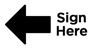 Full nameDateClient 2 signatureClient 2 signatureClient 2 signatureClient 2 signatureClient 2 signatureSignatureFull nameDateNotesNotesNotesNotesAreas of adviceAreas of adviceAreas of adviceAreas of adviceAged careCash flow managementDebt managementEstate planningInvestmentInsuranceRetirement incomeSocial securitySuperannuationThe information recorded in this Client Data Form was provided during a discussion held onThe FSG was provided to the above mentioned client(s) onThe version number of the FSG provided wasThe client’s risk profile questionnaire was completed onFinancial Adviser signatureFinancial Adviser signatureFinancial Adviser signatureFinancial Adviser signatureFinancial Adviser signatureSignatureFull nameAdam BordignonAdam BordignonDateAuthorised Representative Number (if applicable)Authorised Representative Number (if applicable)312382312382312382Has the required identification from the client and/or beneficial owners been collected and maintained on file? (beneficial ownership is ownership of 25% or more) Yes NoHas the source of wealth and/or funds to be invested been identified? (e.g. inheritance, sale of property) Yes NoHas the risk assessment form been completed? Yes NoNotesClient:Provider Name:Provider Address:Product:Account/Policy No: I authorise you to provide representatives of the business named below with any information and documentation they require regarding my insurance, superannuation and investments. I authorise the adviser named below to become my servicing authorised representative for my financial products. I understand that the responsibility of servicing my financial products will be allocated to my new authorised representative.Adviser Name:Adam BordignonAuthorised Representative No. (if applicable):312382Adviser Name:Ryan TowersAuthorised Representative No.001257409Authorised Representative No.001257409Advisory TeamNatasha MartinTelephone:03. 9749 8811Fax:N/AEmail:Info@beefinancial.com.auInfo@beefinancial.com.auInfo@beefinancial.com.auBusiness Name:Bee Financial ServicesBee Financial ServicesBee Financial ServicesBusiness Address:Unit 9 215 Watton Street Werribee VIC 3030Unit 9 215 Watton Street Werribee VIC 3030Unit 9 215 Watton Street Werribee VIC 3030Licensee:Bee Financial Pty LtdBee Financial Pty LtdBee Financial Pty LtdAFS Number:533762ABN:45 0054 305 53SignatureDateName:Date of Birth:Address:Client:Provider Name:Provider Address:Product:Account/Policy No: I authorise you to provide representatives of the business named below with any information and documentation they require regarding my insurance, superannuation and investments. I authorise the adviser named below to become my servicing authorised representative for my financial products. I understand that the responsibility of servicing my financial products will be allocated to my new authorised representative.Adviser Name:Adam BordignonAuthorised Representative No. (if applicable):312382Advisory Team:Telephone:03 9749 8811Fax:N/AEmail:Info@beefinancial.com.auInfo@beefinancial.com.auInfo@beefinancial.com.auBusiness Name:Bee Financial ServicesBee Financial ServicesBee Financial ServicesBusiness Address:Unit 9 215 Watton Street Werribee VIC 3030Unit 9 215 Watton Street Werribee VIC 3030Unit 9 215 Watton Street Werribee VIC 3030Licensee:Bee Financial Pty LtdBee Financial Pty LtdBee Financial Pty LtdAFS Number:533762ABN:45 0054 305 53SignatureDateName:Date of Birth:Address: